Приложение 5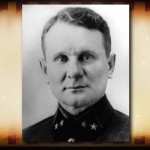 фото 9.    И. М. Чистяков